В отделении работают специалисты: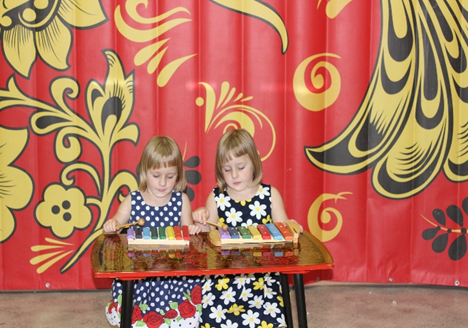 Департамент социального развитияХанты-Мансийского автономного округаБюджетное учреждение Ханты-Мансийского автономного округа – Югры «Сургутский центр социального обслуживания населения»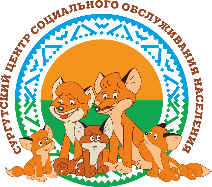 ОТДЕЛЕНИЕ ПСИХОЛОГИЧЕСКОЙ ПОМОЩИГРАЖДАНАМ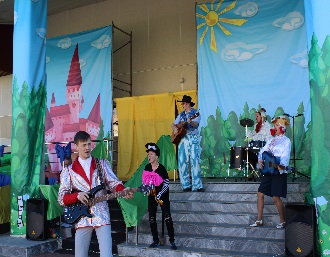 Г.СУРГУТ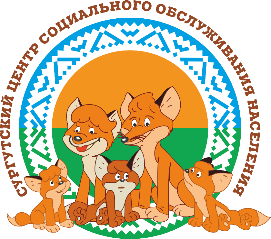 2019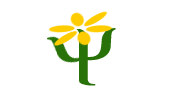 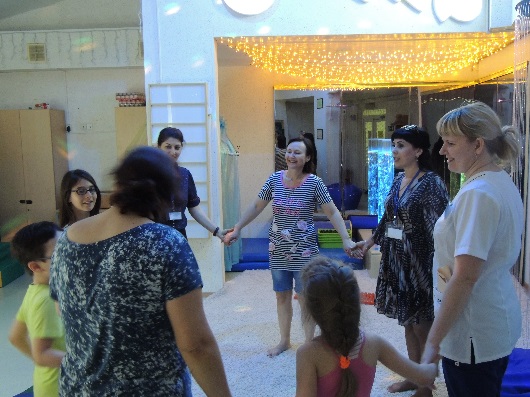 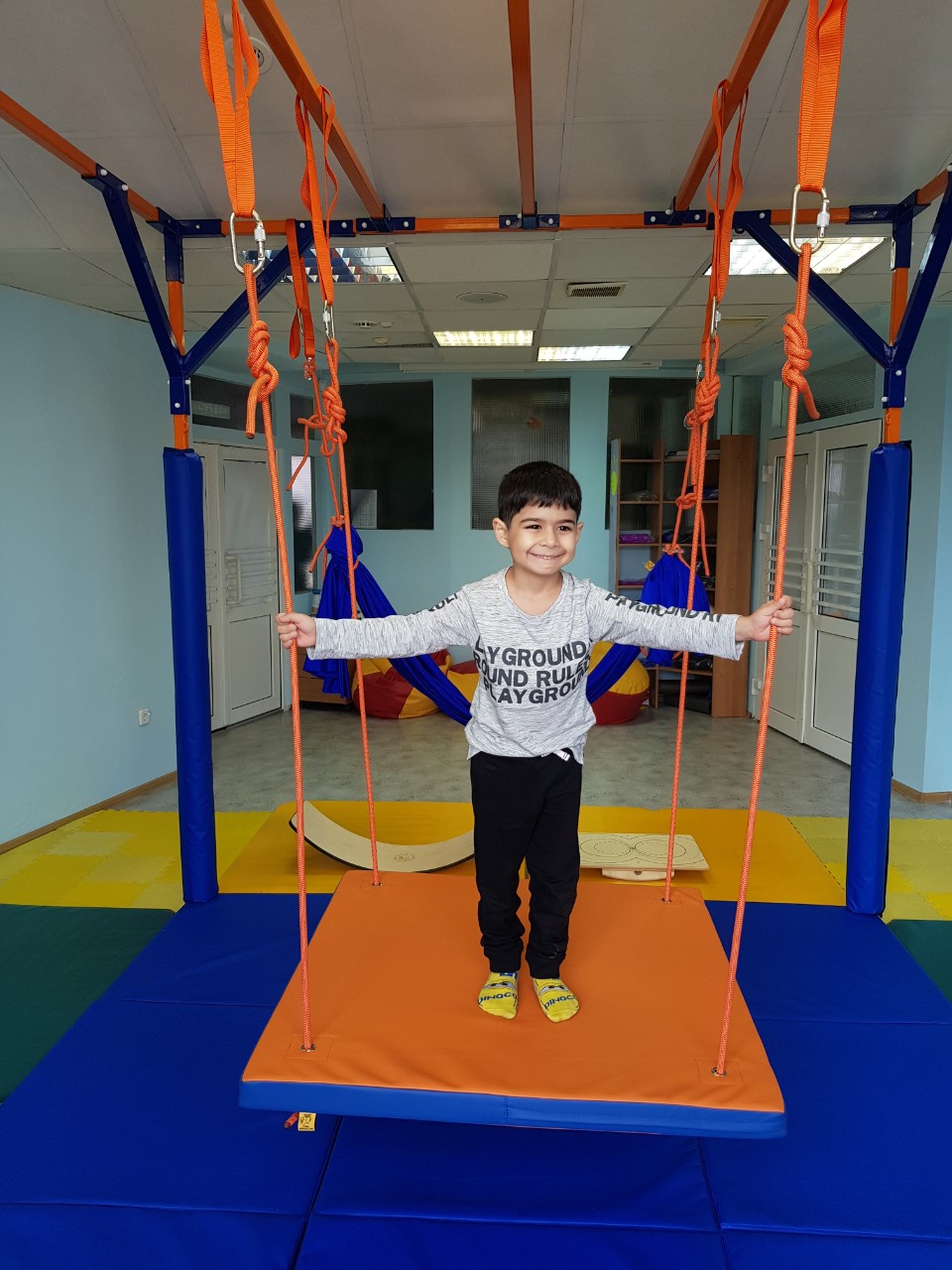 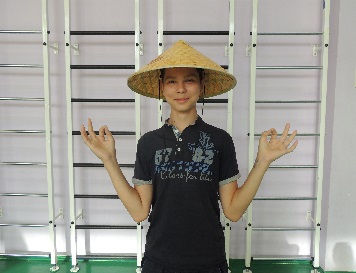 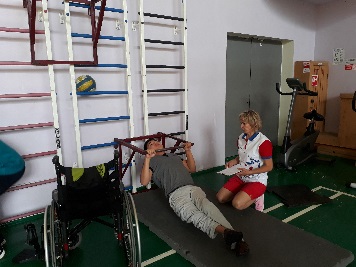 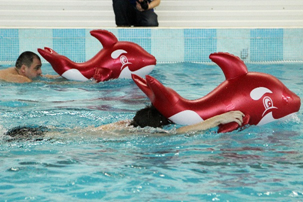 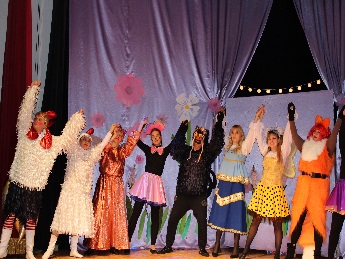 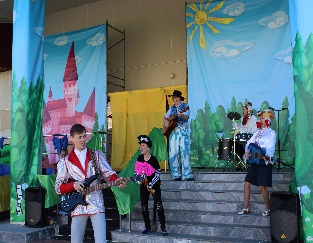 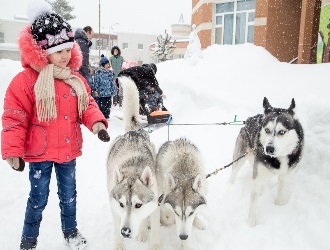 